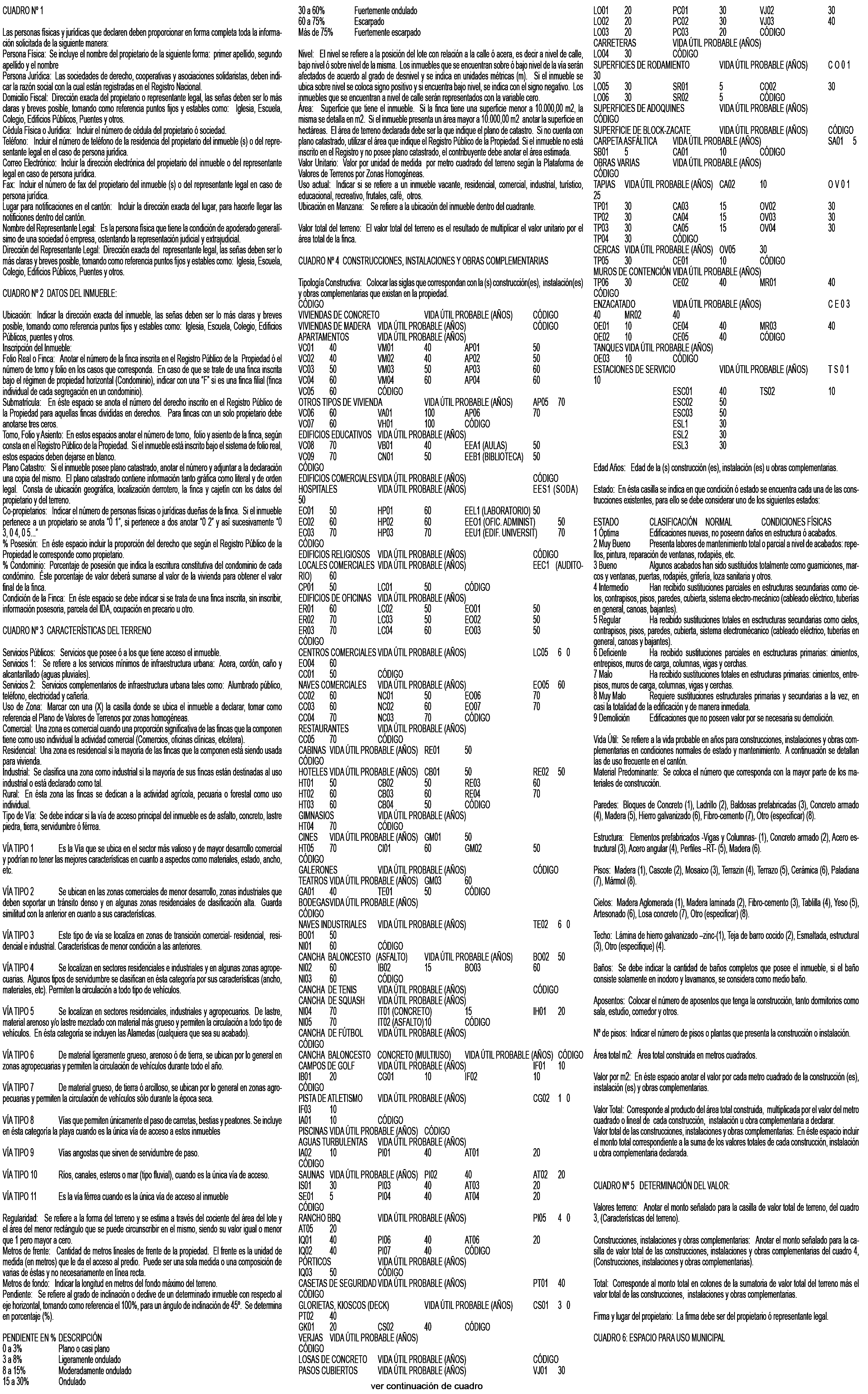 MUNICIPALIDAD DESAN PABLO DE HEREDIATels: 2277-0731 / 2277-0730MUNICIPALIDAD DESAN PABLO DE HEREDIATels: 2277-0731 / 2277-0730MUNICIPALIDAD DESAN PABLO DE HEREDIATels: 2277-0731 / 2277-0730MUNICIPALIDAD DESAN PABLO DE HEREDIATels: 2277-0731 / 2277-0730MUNICIPALIDAD DESAN PABLO DE HEREDIATels: 2277-0731 / 2277-0730MUNICIPALIDAD DESAN PABLO DE HEREDIATels: 2277-0731 / 2277-0730MUNICIPALIDAD DESAN PABLO DE HEREDIATels: 2277-0731 / 2277-0730MUNICIPALIDAD DESAN PABLO DE HEREDIATels: 2277-0731 / 2277-0730MUNICIPALIDAD DESAN PABLO DE HEREDIATels: 2277-0731 / 2277-0730DECLARACIÓN DE BIENES INMUEBLES(LEY 7509, ARTÍCULO 16, JUNIO 19 DE 1996)DECLARACIÓN DE BIENES INMUEBLES(LEY 7509, ARTÍCULO 16, JUNIO 19 DE 1996)DECLARACIÓN DE BIENES INMUEBLES(LEY 7509, ARTÍCULO 16, JUNIO 19 DE 1996)DECLARACIÓN DE BIENES INMUEBLES(LEY 7509, ARTÍCULO 16, JUNIO 19 DE 1996)DECLARACIÓN DE BIENES INMUEBLES(LEY 7509, ARTÍCULO 16, JUNIO 19 DE 1996)DECLARACIÓN DE BIENES INMUEBLES(LEY 7509, ARTÍCULO 16, JUNIO 19 DE 1996)DECLARACIÓN DE BIENES INMUEBLES(LEY 7509, ARTÍCULO 16, JUNIO 19 DE 1996)DECLARACIÓN DE BIENES INMUEBLES(LEY 7509, ARTÍCULO 16, JUNIO 19 DE 1996)DECLARACIÓN DE BIENES INMUEBLES(LEY 7509, ARTÍCULO 16, JUNIO 19 DE 1996)DECLARACIÓN DE BIENES INMUEBLES(LEY 7509, ARTÍCULO 16, JUNIO 19 DE 1996)DECLARACIÓN DE BIENES INMUEBLES(LEY 7509, ARTÍCULO 16, JUNIO 19 DE 1996)DECLARACIÓN DE BIENES INMUEBLES(LEY 7509, ARTÍCULO 16, JUNIO 19 DE 1996)DECLARACIÓN DE BIENES INMUEBLES(LEY 7509, ARTÍCULO 16, JUNIO 19 DE 1996)DECLARACIÓN DE BIENES INMUEBLES(LEY 7509, ARTÍCULO 16, JUNIO 19 DE 1996)DECLARACIÓN DE BIENES INMUEBLES(LEY 7509, ARTÍCULO 16, JUNIO 19 DE 1996)DECLARACIÓN DE BIENES INMUEBLES(LEY 7509, ARTÍCULO 16, JUNIO 19 DE 1996)DECLARACIÓN DE BIENES INMUEBLES(LEY 7509, ARTÍCULO 16, JUNIO 19 DE 1996)DECLARACIÓN DE BIENES INMUEBLES(LEY 7509, ARTÍCULO 16, JUNIO 19 DE 1996)DECLARACIÓN DE BIENES INMUEBLES(LEY 7509, ARTÍCULO 16, JUNIO 19 DE 1996)DECLARACIÓN DE BIENES INMUEBLES(LEY 7509, ARTÍCULO 16, JUNIO 19 DE 1996)DECLARACIÓN DE BIENES INMUEBLES(LEY 7509, ARTÍCULO 16, JUNIO 19 DE 1996)DECLARACIÓN DE BIENES INMUEBLES(LEY 7509, ARTÍCULO 16, JUNIO 19 DE 1996)DECLARACIÓN DE BIENES INMUEBLES(LEY 7509, ARTÍCULO 16, JUNIO 19 DE 1996)DECLARACIÓN DE BIENES INMUEBLES(LEY 7509, ARTÍCULO 16, JUNIO 19 DE 1996)DECLARACIÓN DE BIENES INMUEBLES(LEY 7509, ARTÍCULO 16, JUNIO 19 DE 1996)DECLARACIÓN DE BIENES INMUEBLES(LEY 7509, ARTÍCULO 16, JUNIO 19 DE 1996)DECLARACIÓN DE BIENES INMUEBLES(LEY 7509, ARTÍCULO 16, JUNIO 19 DE 1996)DECLARACIÓN DE BIENES INMUEBLES(LEY 7509, ARTÍCULO 16, JUNIO 19 DE 1996)DECLARACIÓN DE BIENES INMUEBLES(LEY 7509, ARTÍCULO 16, JUNIO 19 DE 1996)DECLARACIÓN DE BIENES INMUEBLES(LEY 7509, ARTÍCULO 16, JUNIO 19 DE 1996)DECLARACIÓN DE BIENES INMUEBLES(LEY 7509, ARTÍCULO 16, JUNIO 19 DE 1996)DECLARACIÓN DE BIENES INMUEBLES(LEY 7509, ARTÍCULO 16, JUNIO 19 DE 1996)DECLARACIÓN DE BIENES INMUEBLES(LEY 7509, ARTÍCULO 16, JUNIO 19 DE 1996)DECLARACIÓN DE BIENES INMUEBLES(LEY 7509, ARTÍCULO 16, JUNIO 19 DE 1996)DECLARACIÓN DE BIENES INMUEBLES(LEY 7509, ARTÍCULO 16, JUNIO 19 DE 1996)DECLARACIÓN DE BIENES INMUEBLES(LEY 7509, ARTÍCULO 16, JUNIO 19 DE 1996)DECLARACIÓN DE BIENES INMUEBLES(LEY 7509, ARTÍCULO 16, JUNIO 19 DE 1996)DECLARACIÓN DE BIENES INMUEBLES(LEY 7509, ARTÍCULO 16, JUNIO 19 DE 1996)FECHA DE RECIBIDAFECHA DE RECIBIDAFECHA DE RECIBIDAFECHA DE RECIBIDAFECHA DE RECIBIDAFECHA DE RECIBIDAFECHA DE RECIBIDAFECHA DE RECIBIDAFECHA DE RECIBIDAFECHA DE RECIBIDAMUNICIPALIDAD DESAN PABLO DE HEREDIATels: 2277-0731 / 2277-0730MUNICIPALIDAD DESAN PABLO DE HEREDIATels: 2277-0731 / 2277-0730MUNICIPALIDAD DESAN PABLO DE HEREDIATels: 2277-0731 / 2277-0730MUNICIPALIDAD DESAN PABLO DE HEREDIATels: 2277-0731 / 2277-0730MUNICIPALIDAD DESAN PABLO DE HEREDIATels: 2277-0731 / 2277-0730MUNICIPALIDAD DESAN PABLO DE HEREDIATels: 2277-0731 / 2277-0730MUNICIPALIDAD DESAN PABLO DE HEREDIATels: 2277-0731 / 2277-0730MUNICIPALIDAD DESAN PABLO DE HEREDIATels: 2277-0731 / 2277-0730MUNICIPALIDAD DESAN PABLO DE HEREDIATels: 2277-0731 / 2277-0730DECLARACIÓN DE BIENES INMUEBLES(LEY 7509, ARTÍCULO 16, JUNIO 19 DE 1996)DECLARACIÓN DE BIENES INMUEBLES(LEY 7509, ARTÍCULO 16, JUNIO 19 DE 1996)DECLARACIÓN DE BIENES INMUEBLES(LEY 7509, ARTÍCULO 16, JUNIO 19 DE 1996)DECLARACIÓN DE BIENES INMUEBLES(LEY 7509, ARTÍCULO 16, JUNIO 19 DE 1996)DECLARACIÓN DE BIENES INMUEBLES(LEY 7509, ARTÍCULO 16, JUNIO 19 DE 1996)DECLARACIÓN DE BIENES INMUEBLES(LEY 7509, ARTÍCULO 16, JUNIO 19 DE 1996)DECLARACIÓN DE BIENES INMUEBLES(LEY 7509, ARTÍCULO 16, JUNIO 19 DE 1996)DECLARACIÓN DE BIENES INMUEBLES(LEY 7509, ARTÍCULO 16, JUNIO 19 DE 1996)DECLARACIÓN DE BIENES INMUEBLES(LEY 7509, ARTÍCULO 16, JUNIO 19 DE 1996)DECLARACIÓN DE BIENES INMUEBLES(LEY 7509, ARTÍCULO 16, JUNIO 19 DE 1996)DECLARACIÓN DE BIENES INMUEBLES(LEY 7509, ARTÍCULO 16, JUNIO 19 DE 1996)DECLARACIÓN DE BIENES INMUEBLES(LEY 7509, ARTÍCULO 16, JUNIO 19 DE 1996)DECLARACIÓN DE BIENES INMUEBLES(LEY 7509, ARTÍCULO 16, JUNIO 19 DE 1996)DECLARACIÓN DE BIENES INMUEBLES(LEY 7509, ARTÍCULO 16, JUNIO 19 DE 1996)DECLARACIÓN DE BIENES INMUEBLES(LEY 7509, ARTÍCULO 16, JUNIO 19 DE 1996)DECLARACIÓN DE BIENES INMUEBLES(LEY 7509, ARTÍCULO 16, JUNIO 19 DE 1996)DECLARACIÓN DE BIENES INMUEBLES(LEY 7509, ARTÍCULO 16, JUNIO 19 DE 1996)DECLARACIÓN DE BIENES INMUEBLES(LEY 7509, ARTÍCULO 16, JUNIO 19 DE 1996)DECLARACIÓN DE BIENES INMUEBLES(LEY 7509, ARTÍCULO 16, JUNIO 19 DE 1996)DECLARACIÓN DE BIENES INMUEBLES(LEY 7509, ARTÍCULO 16, JUNIO 19 DE 1996)DECLARACIÓN DE BIENES INMUEBLES(LEY 7509, ARTÍCULO 16, JUNIO 19 DE 1996)DECLARACIÓN DE BIENES INMUEBLES(LEY 7509, ARTÍCULO 16, JUNIO 19 DE 1996)DECLARACIÓN DE BIENES INMUEBLES(LEY 7509, ARTÍCULO 16, JUNIO 19 DE 1996)DECLARACIÓN DE BIENES INMUEBLES(LEY 7509, ARTÍCULO 16, JUNIO 19 DE 1996)DECLARACIÓN DE BIENES INMUEBLES(LEY 7509, ARTÍCULO 16, JUNIO 19 DE 1996)DECLARACIÓN DE BIENES INMUEBLES(LEY 7509, ARTÍCULO 16, JUNIO 19 DE 1996)DECLARACIÓN DE BIENES INMUEBLES(LEY 7509, ARTÍCULO 16, JUNIO 19 DE 1996)DECLARACIÓN DE BIENES INMUEBLES(LEY 7509, ARTÍCULO 16, JUNIO 19 DE 1996)DECLARACIÓN DE BIENES INMUEBLES(LEY 7509, ARTÍCULO 16, JUNIO 19 DE 1996)DECLARACIÓN DE BIENES INMUEBLES(LEY 7509, ARTÍCULO 16, JUNIO 19 DE 1996)DECLARACIÓN DE BIENES INMUEBLES(LEY 7509, ARTÍCULO 16, JUNIO 19 DE 1996)DECLARACIÓN DE BIENES INMUEBLES(LEY 7509, ARTÍCULO 16, JUNIO 19 DE 1996)DECLARACIÓN DE BIENES INMUEBLES(LEY 7509, ARTÍCULO 16, JUNIO 19 DE 1996)DECLARACIÓN DE BIENES INMUEBLES(LEY 7509, ARTÍCULO 16, JUNIO 19 DE 1996)DECLARACIÓN DE BIENES INMUEBLES(LEY 7509, ARTÍCULO 16, JUNIO 19 DE 1996)DECLARACIÓN DE BIENES INMUEBLES(LEY 7509, ARTÍCULO 16, JUNIO 19 DE 1996)DECLARACIÓN DE BIENES INMUEBLES(LEY 7509, ARTÍCULO 16, JUNIO 19 DE 1996)DECLARACIÓN DE BIENES INMUEBLES(LEY 7509, ARTÍCULO 16, JUNIO 19 DE 1996)MODIFICA DECLARACIÓNMODIFICA DECLARACIÓNMODIFICA DECLARACIÓNMODIFICA DECLARACIÓNMODIFICA DECLARACIÓNMODIFICA DECLARACIÓNMODIFICA DECLARACIÓNMODIFICA DECLARACIÓNMODIFICA DECLARACIÓNMODIFICA DECLARACIÓNMODIFICA DECLARACIÓNMODIFICA DECLARACIÓNMODIFICA DECLARACIÓNMODIFICA DECLARACIÓNMODIFICA DECLARACIÓNMODIFICA DECLARACIÓNMODIFICA DECLARACIÓNCUADRO 1:CUADRO 1:CUADRO 1:CUADRO 1:CUADRO 1:CUADRO 1:CUADRO 1:CUADRO 1:CUADRO 1:DATOS DEL PROPIETARIODATOS DEL PROPIETARIODATOS DEL PROPIETARIODATOS DEL PROPIETARIODATOS DEL PROPIETARIODATOS DEL PROPIETARIODATOS DEL PROPIETARIODATOS DEL PROPIETARIODATOS DEL PROPIETARIODATOS DEL PROPIETARIODATOS DEL PROPIETARIODATOS DEL PROPIETARIODATOS DEL PROPIETARIODATOS DEL PROPIETARIODATOS DEL PROPIETARIODATOS DEL PROPIETARIODATOS DEL PROPIETARIODATOS DEL PROPIETARIODATOS DEL PROPIETARIODATOS DEL PROPIETARIODATOS DEL PROPIETARIODATOS DEL PROPIETARIODATOS DEL PROPIETARIODATOS DEL PROPIETARIODATOS DEL PROPIETARIODATOS DEL PROPIETARIODATOS DEL PROPIETARIODATOS DEL PROPIETARIODATOS DEL PROPIETARIODATOS DEL PROPIETARIODATOS DEL PROPIETARIODATOS DEL PROPIETARIODATOS DEL PROPIETARIODATOS DEL PROPIETARIODATOS DEL PROPIETARIODATOS DEL PROPIETARIODATOS DEL PROPIETARIODATOS DEL PROPIETARIODATOS DEL PROPIETARIODATOS DEL PROPIETARIODATOS DEL PROPIETARIODATOS DEL PROPIETARIODATOS DEL PROPIETARIODATOS DEL PROPIETARIODATOS DEL PROPIETARIODATOS DEL PROPIETARIODATOS DEL PROPIETARIODATOS DEL PROPIETARIODATOS DEL PROPIETARIODATOS DEL PROPIETARIODATOS DEL PROPIETARIODATOS DEL PROPIETARIODATOS DEL PROPIETARIODATOS DEL PROPIETARIODATOS DEL PROPIETARIONOMBRE O RAZÓN SOCIALNOMBRE O RAZÓN SOCIALNOMBRE O RAZÓN SOCIALNOMBRE O RAZÓN SOCIALNOMBRE O RAZÓN SOCIALNOMBRE O RAZÓN SOCIALNOMBRE O RAZÓN SOCIALNOMBRE O RAZÓN SOCIALNOMBRE O RAZÓN SOCIALDOMICILIO FISCAL (señas exactas):DOMICILIO FISCAL (señas exactas):DOMICILIO FISCAL (señas exactas):DOMICILIO FISCAL (señas exactas):DOMICILIO FISCAL (señas exactas):DOMICILIO FISCAL (señas exactas):DOMICILIO FISCAL (señas exactas):DOMICILIO FISCAL (señas exactas):DOMICILIO FISCAL (señas exactas):DOMICILIO FISCAL (señas exactas):DOMICILIO FISCAL (señas exactas):DOMICILIO FISCAL (señas exactas):DOMICILIO FISCAL (señas exactas):DOMICILIO FISCAL (señas exactas):CÉDULA FÍSICA O JURÍDICACÉDULA FÍSICA O JURÍDICACÉDULA FÍSICA O JURÍDICACÉDULA FÍSICA O JURÍDICACÉDULA FÍSICA O JURÍDICACÉDULA FÍSICA O JURÍDICACÉDULA FÍSICA O JURÍDICACÉDULA FÍSICA O JURÍDICACÉDULA FÍSICA O JURÍDICACÉDULA FÍSICA O JURÍDICACÉDULA FÍSICA O JURÍDICAPROVINCIA:PROVINCIA:PROVINCIA:PROVINCIA:PROVINCIA:PROVINCIA:PROVINCIA:PROVINCIA:PROVINCIA:PROVINCIA:PROVINCIA:PROVINCIA:PROVINCIA:PROVINCIA:PROVINCIA:PROVINCIA:CANTÓN:CANTÓN:CANTÓN:CANTÓN:CANTÓN:CANTÓN:CANTÓN:CANTÓN:CANTÓN:CANTÓN:CANTÓN:CANTÓN:CANTÓN:CANTÓN:CANTÓN:CANTÓN:CANTÓN:CANTÓN:CANTÓN:CANTÓN:DISTRITO:DISTRITO:DISTRITO:DISTRITO:DISTRITO:DISTRITO:DISTRITO:DISTRITO:DISTRITO:DISTRITO:DISTRITO:DISTRITO:DISTRITO:DISTRITO:DISTRITO:DISTRITO:DISTRITO:CORREO ELECTRÓNICOCORREO ELECTRÓNICOCORREO ELECTRÓNICOCORREO ELECTRÓNICOCORREO ELECTRÓNICOCORREO ELECTRÓNICOCORREO ELECTRÓNICOCORREO ELECTRÓNICOCORREO ELECTRÓNICOCORREO ELECTRÓNICOCORREO ELECTRÓNICOTEL. HAB. OFIC:TEL. HAB. OFIC:TEL. HAB. OFIC:TEL. HAB. OFIC:TEL. HAB. OFIC:TEL. HAB. OFIC:TEL. HAB. OFIC:TEL. HAB. OFIC:TEL. HAB. OFIC:TEL. HAB. OFIC:TEL. HAB. OFIC:TEL. HAB. OFIC:TEL. HAB. OFIC:TEL. HAB. OFIC:TEL. HAB. OFIC:TEL. HAB. OFIC:TEL. CEL.:TEL. CEL.:TEL. CEL.:TEL. CEL.:TEL. CEL.:TEL. CEL.:TEL. CEL.:TEL. CEL.:TEL. CEL.:TEL. CEL.:TEL. CEL.:TEL. CEL.:TEL. CEL.:TEL. CEL.:TEL. CEL.:TEL. CEL.:TEL. CEL.:TEL. CEL.:TEL. CEL.:TEL. CEL.:FAX:FAX:FAX:FAX:FAX:FAX:FAX:FAX:FAX:FAX:FAX:FAX:FAX:FAX:FAX:FAX:FAX:LUGAR DE NOTIFICACIONES DEL CANTÓN:LUGAR DE NOTIFICACIONES DEL CANTÓN:LUGAR DE NOTIFICACIONES DEL CANTÓN:LUGAR DE NOTIFICACIONES DEL CANTÓN:LUGAR DE NOTIFICACIONES DEL CANTÓN:LUGAR DE NOTIFICACIONES DEL CANTÓN:LUGAR DE NOTIFICACIONES DEL CANTÓN:LUGAR DE NOTIFICACIONES DEL CANTÓN:LUGAR DE NOTIFICACIONES DEL CANTÓN:LUGAR DE NOTIFICACIONES DEL CANTÓN:LUGAR DE NOTIFICACIONES DEL CANTÓN:LUGAR DE NOTIFICACIONES DEL CANTÓN:LUGAR DE NOTIFICACIONES DEL CANTÓN:LUGAR DE NOTIFICACIONES DEL CANTÓN:LUGAR DE NOTIFICACIONES DEL CANTÓN:LUGAR DE NOTIFICACIONES DEL CANTÓN:LUGAR DE NOTIFICACIONES DEL CANTÓN:NOMBRE DEL REPRESENTANTE LEGAL:NOMBRE DEL REPRESENTANTE LEGAL:NOMBRE DEL REPRESENTANTE LEGAL:NOMBRE DEL REPRESENTANTE LEGAL:NOMBRE DEL REPRESENTANTE LEGAL:NOMBRE DEL REPRESENTANTE LEGAL:NOMBRE DEL REPRESENTANTE LEGAL:NOMBRE DEL REPRESENTANTE LEGAL:NOMBRE DEL REPRESENTANTE LEGAL:NOMBRE DEL REPRESENTANTE LEGAL:NOMBRE DEL REPRESENTANTE LEGAL:NOMBRE DEL REPRESENTANTE LEGAL:NOMBRE DEL REPRESENTANTE LEGAL:NOMBRE DEL REPRESENTANTE LEGAL:NOMBRE DEL REPRESENTANTE LEGAL:NOMBRE DEL REPRESENTANTE LEGAL:NOMBRE DEL REPRESENTANTE LEGAL:DIRECCIÓN:DIRECCIÓN:DIRECCIÓN:DIRECCIÓN:CÉDULA:CÉDULA:CÉDULA:CÉDULA:CÉDULA:CÉDULA:CÉDULA:CÉDULA:CÉDULA:CÉDULA:CÉDULA:PROVINCIA:PROVINCIA:PROVINCIA:PROVINCIA:CANTÓN:CANTÓN:CANTÓN:CANTÓN:CANTÓN:CANTÓN:CANTÓN:CANTÓN:DISTRITO:DISTRITO:DISTRITO:DISTRITO:DISTRITO:DISTRITO:DISTRITO:DISTRITO:DISTRITO:DISTRITO:CUADRO 2:CUADRO 2:CUADRO 2:CUADRO 2:CUADRO 2:CUADRO 2:CUADRO 2:CUADRO 2:CUADRO 2:DATOS DEL INMUEBLEDATOS DEL INMUEBLEDATOS DEL INMUEBLEDATOS DEL INMUEBLEDATOS DEL INMUEBLEDATOS DEL INMUEBLEDATOS DEL INMUEBLEDATOS DEL INMUEBLEDATOS DEL INMUEBLEDATOS DEL INMUEBLEDATOS DEL INMUEBLEDATOS DEL INMUEBLEDATOS DEL INMUEBLEDATOS DEL INMUEBLEDATOS DEL INMUEBLEDATOS DEL INMUEBLEDATOS DEL INMUEBLEDATOS DEL INMUEBLEDATOS DEL INMUEBLEDATOS DEL INMUEBLEDATOS DEL INMUEBLEDATOS DEL INMUEBLEDATOS DEL INMUEBLEDATOS DEL INMUEBLEDATOS DEL INMUEBLEDATOS DEL INMUEBLEDATOS DEL INMUEBLEDATOS DEL INMUEBLEDATOS DEL INMUEBLEDATOS DEL INMUEBLEDATOS DEL INMUEBLEDATOS DEL INMUEBLEDATOS DEL INMUEBLEDATOS DEL INMUEBLEDATOS DEL INMUEBLEDATOS DEL INMUEBLEDATOS DEL INMUEBLEDATOS DEL INMUEBLEDATOS DEL INMUEBLEDATOS DEL INMUEBLEDATOS DEL INMUEBLEDATOS DEL INMUEBLEDATOS DEL INMUEBLEDATOS DEL INMUEBLEDATOS DEL INMUEBLEDATOS DEL INMUEBLEDATOS DEL INMUEBLEDATOS DEL INMUEBLEDATOS DEL INMUEBLEDATOS DEL INMUEBLEDATOS DEL INMUEBLEDATOS DEL INMUEBLEDATOS DEL INMUEBLEDATOS DEL INMUEBLEDATOS DEL INMUEBLEUBICACIÓN (señas exactas):UBICACIÓN (señas exactas):UBICACIÓN (señas exactas):UBICACIÓN (señas exactas):UBICACIÓN (señas exactas):UBICACIÓN (señas exactas):UBICACIÓN (señas exactas):UBICACIÓN (señas exactas):UBICACIÓN (señas exactas):UBICACIÓN (señas exactas):UBICACIÓN (señas exactas):UBICACIÓN (señas exactas):UBICACIÓN (señas exactas):UBICACIÓN (señas exactas):INSCRIPCIÓN DEL INMUEBLEINSCRIPCIÓN DEL INMUEBLEINSCRIPCIÓN DEL INMUEBLEINSCRIPCIÓN DEL INMUEBLEINSCRIPCIÓN DEL INMUEBLEINSCRIPCIÓN DEL INMUEBLEINSCRIPCIÓN DEL INMUEBLEINSCRIPCIÓN DEL INMUEBLEINSCRIPCIÓN DEL INMUEBLEINSCRIPCIÓN DEL INMUEBLEINSCRIPCIÓN DEL INMUEBLEINSCRIPCIÓN DEL INMUEBLEINSCRIPCIÓN DEL INMUEBLEINSCRIPCIÓN DEL INMUEBLEINSCRIPCIÓN DEL INMUEBLEINSCRIPCIÓN DEL INMUEBLEINSCRIPCIÓN DEL INMUEBLEINSCRIPCIÓN DEL INMUEBLEINSCRIPCIÓN DEL INMUEBLEINSCRIPCIÓN DEL INMUEBLEINSCRIPCIÓN DEL INMUEBLEINSCRIPCIÓN DEL INMUEBLEINSCRIPCIÓN DEL INMUEBLEINSCRIPCIÓN DEL INMUEBLEINSCRIPCIÓN DEL INMUEBLEINSCRIPCIÓN DEL INMUEBLEINSCRIPCIÓN DEL INMUEBLEINSCRIPCIÓN DEL INMUEBLEINSCRIPCIÓN DEL INMUEBLEINSCRIPCIÓN DEL INMUEBLEINSCRIPCIÓN DEL INMUEBLEINSCRIPCIÓN DEL INMUEBLEINSCRIPCIÓN DEL INMUEBLEINSCRIPCIÓN DEL INMUEBLEINSCRIPCIÓN DEL INMUEBLEINSCRIPCIÓN DEL INMUEBLEINSCRIPCIÓN DEL INMUEBLEINSCRIPCIÓN DEL INMUEBLEINSCRIPCIÓN DEL INMUEBLEINSCRIPCIÓN DEL INMUEBLEINSCRIPCIÓN DEL INMUEBLEINSCRIPCIÓN DEL INMUEBLEINSCRIPCIÓN DEL INMUEBLEINSCRIPCIÓN DEL INMUEBLEINSCRIPCIÓN DEL INMUEBLEINSCRIPCIÓN DEL INMUEBLEINSCRIPCIÓN DEL INMUEBLEINSCRIPCIÓN DEL INMUEBLEINSCRIPCIÓN DEL INMUEBLEINSCRIPCIÓN DEL INMUEBLEINSCRIPCIÓN DEL INMUEBLEINSCRIPCIÓN DEL INMUEBLEINSCRIPCIÓN DEL INMUEBLEINSCRIPCIÓN DEL INMUEBLEINSCRIPCIÓN DEL INMUEBLEINSCRIPCIÓN DEL INMUEBLEINSCRIPCIÓN DEL INMUEBLEINSCRIPCIÓN DEL INMUEBLEINSCRIPCIÓN DEL INMUEBLEINSCRIPCIÓN DEL INMUEBLEINSCRIPCIÓN DEL INMUEBLEINSCRIPCIÓN DEL INMUEBLEINSCRIPCIÓN DEL INMUEBLEINSCRIPCIÓN DEL INMUEBLEFOLIO REALFOLIO REALFOLIO REALSUBMATRÍCULASUBMATRÍCULASUBMATRÍCULASUBMATRÍCULASUBMATRÍCULASUBMATRÍCULASUBMATRÍCULASUBMATRÍCULASUBMATRÍCULASUBMATRÍCULASUBMATRÍCULASUBMATRÍCULASUBMATRÍCULAPLANO CATASTRADOPLANO CATASTRADOPLANO CATASTRADOPLANO CATASTRADOPLANO CATASTRADOPLANO CATASTRADOPLANO CATASTRADOPLANO CATASTRADOPLANO CATASTRADOPLANO CATASTRADOPLANO CATASTRADOPLANO CATASTRADOPLANO CATASTRADOPLANO CATASTRADOPLANO CATASTRADOPLANO CATASTRADOPLANO CATASTRADOPLANO CATASTRADOPLANO CATASTRADOPLANO CATASTRADOPLANO CATASTRADOPLANO CATASTRADOPLANO CATASTRADOPLANO CATASTRADOPLANO CATASTRADOTomo:Tomo:Tomo:Folio:Folio:Folio:Folio:Folio:Folio:Folio:Folio:Folio:Folio:Folio:Folio:Folio:Asiento:Asiento:Asiento:Asiento:Asiento:Asiento:Asiento:Asiento:Asiento:Asiento:Asiento:Asiento:Asiento:Asiento:Asiento:Asiento:Asiento:Asiento:Asiento:Asiento:Asiento:Asiento:Asiento:Asiento:Asiento:N° CO-PROPIETARIOSN° CO-PROPIETARIOSN° CO-PROPIETARIOSN° CO-PROPIETARIOSN° CO-PROPIETARIOSN° CO-PROPIETARIOS% POSESIÓN% POSESIÓN% POSESIÓN% POSESIÓN% POSESIÓN% POSESIÓN% POSESIÓN% POSESIÓN% CONDOMINIO % CONDOMINIO % CONDOMINIO % CONDOMINIO % CONDOMINIO % CONDOMINIO % CONDOMINIO % CONDOMINIO % CONDOMINIO % CONDOMINIO % CONDOMINIO % CONDOMINIO % CONDOMINIO NO. FCANO. FCANO. FCANO. FCANO. FCANO. FCANO. FCACONDICIÓN DE LA FINCACONDICIÓN DE LA FINCACONDICIÓN DE LA FINCACONDICIÓN DE LA FINCACONDICIÓN DE LA FINCACONDICIÓN DE LA FINCACONDICIÓN DE LA FINCACONDICIÓN DE LA FINCACUADRO 3:CUADRO 3:CUADRO 3:CUADRO 3:CUADRO 3:CUADRO 3:CUADRO 3:CUADRO 3:CUADRO 3:CARACTERÍSTICAS DEL TERRENOCARACTERÍSTICAS DEL TERRENOCARACTERÍSTICAS DEL TERRENOCARACTERÍSTICAS DEL TERRENOCARACTERÍSTICAS DEL TERRENOCARACTERÍSTICAS DEL TERRENOCARACTERÍSTICAS DEL TERRENOCARACTERÍSTICAS DEL TERRENOCARACTERÍSTICAS DEL TERRENOCARACTERÍSTICAS DEL TERRENOCARACTERÍSTICAS DEL TERRENOCARACTERÍSTICAS DEL TERRENOCARACTERÍSTICAS DEL TERRENOCARACTERÍSTICAS DEL TERRENOCARACTERÍSTICAS DEL TERRENOCARACTERÍSTICAS DEL TERRENOCARACTERÍSTICAS DEL TERRENOCARACTERÍSTICAS DEL TERRENOCARACTERÍSTICAS DEL TERRENOCARACTERÍSTICAS DEL TERRENOCARACTERÍSTICAS DEL TERRENOCARACTERÍSTICAS DEL TERRENOCARACTERÍSTICAS DEL TERRENOCARACTERÍSTICAS DEL TERRENOCARACTERÍSTICAS DEL TERRENOCARACTERÍSTICAS DEL TERRENOCARACTERÍSTICAS DEL TERRENOCARACTERÍSTICAS DEL TERRENOCARACTERÍSTICAS DEL TERRENOCARACTERÍSTICAS DEL TERRENOCARACTERÍSTICAS DEL TERRENOCARACTERÍSTICAS DEL TERRENOCARACTERÍSTICAS DEL TERRENOCARACTERÍSTICAS DEL TERRENOCARACTERÍSTICAS DEL TERRENOCARACTERÍSTICAS DEL TERRENOCARACTERÍSTICAS DEL TERRENOCARACTERÍSTICAS DEL TERRENOCARACTERÍSTICAS DEL TERRENOCARACTERÍSTICAS DEL TERRENOCARACTERÍSTICAS DEL TERRENOCARACTERÍSTICAS DEL TERRENOCARACTERÍSTICAS DEL TERRENOCARACTERÍSTICAS DEL TERRENOCARACTERÍSTICAS DEL TERRENOCARACTERÍSTICAS DEL TERRENOCARACTERÍSTICAS DEL TERRENOCARACTERÍSTICAS DEL TERRENOCARACTERÍSTICAS DEL TERRENOCARACTERÍSTICAS DEL TERRENOCARACTERÍSTICAS DEL TERRENOCARACTERÍSTICAS DEL TERRENOCARACTERÍSTICAS DEL TERRENOCARACTERÍSTICAS DEL TERRENOCARACTERÍSTICAS DEL TERRENOSERVICIOS (1)CORDÓNCAÑOACERAALCANTARILLADO SERVICIOS (1)CORDÓNCAÑOACERAALCANTARILLADO SERVICIOS (1)CORDÓNCAÑOACERAALCANTARILLADO SERVICIOS (1)CORDÓNCAÑOACERAALCANTARILLADO SERVICIOS (2)CAÑERÍAELECTRICIDADTELÉFONOALUMBRADO SERVICIOS (2)CAÑERÍAELECTRICIDADTELÉFONOALUMBRADO SERVICIOS (2)CAÑERÍAELECTRICIDADTELÉFONOALUMBRADO SERVICIOS (2)CAÑERÍAELECTRICIDADTELÉFONOALUMBRADO SERVICIOS (2)CAÑERÍAELECTRICIDADTELÉFONOALUMBRADO SERVICIOS (2)CAÑERÍAELECTRICIDADTELÉFONOALUMBRADO SERVICIOS (2)CAÑERÍAELECTRICIDADTELÉFONOALUMBRADO SERVICIOS (2)CAÑERÍAELECTRICIDADTELÉFONOALUMBRADO SERVICIOS (2)CAÑERÍAELECTRICIDADTELÉFONOALUMBRADO SERVICIOS (2)CAÑERÍAELECTRICIDADTELÉFONOALUMBRADO SERVICIOS (2)CAÑERÍAELECTRICIDADTELÉFONOALUMBRADO SERVICIOS (2)CAÑERÍAELECTRICIDADTELÉFONOALUMBRADO USO DE ZONACOMERCIALRESIDENCIALINDUSTRIALRURAL USO DE ZONACOMERCIALRESIDENCIALINDUSTRIALRURAL USO DE ZONACOMERCIALRESIDENCIALINDUSTRIALRURAL USO DE ZONACOMERCIALRESIDENCIALINDUSTRIALRURAL USO DE ZONACOMERCIALRESIDENCIALINDUSTRIALRURAL USO DE ZONACOMERCIALRESIDENCIALINDUSTRIALRURAL USO DE ZONACOMERCIALRESIDENCIALINDUSTRIALRURAL USO DE ZONACOMERCIALRESIDENCIALINDUSTRIALRURAL USO DE ZONACOMERCIALRESIDENCIALINDUSTRIALRURAL USO DE ZONACOMERCIALRESIDENCIALINDUSTRIALRURAL USO DE ZONACOMERCIALRESIDENCIALINDUSTRIALRURAL USO DE ZONACOMERCIALRESIDENCIALINDUSTRIALRURAL TIPO DE VÍATIPO DE VÍATIPO DE VÍATIPO DE VÍATIPO DE VÍATIPO DE VÍATIPO DE VÍATIPO DE VÍAREGULARIDADREGULARIDADREGULARIDADREGULARIDADREGULARIDADREGULARIDADREGULARIDADREGULARIDADREGULARIDADREGULARIDADREGULARIDADREGULARIDADREGULARIDADREGULARIDADREGULARIDADFRENTE(m) FRENTE(m) FRENTE(m) FRENTE(m) FRENTE(m) FRENTE(m) FRENTE(m) FRENTE(m) FRENTE(m) FRENTE(m) FRENTE(m) FRENTE(m) FRENTE(m) SERVICIOS (1)CORDÓNCAÑOACERAALCANTARILLADO SERVICIOS (1)CORDÓNCAÑOACERAALCANTARILLADO SERVICIOS (1)CORDÓNCAÑOACERAALCANTARILLADO SERVICIOS (1)CORDÓNCAÑOACERAALCANTARILLADO SERVICIOS (2)CAÑERÍAELECTRICIDADTELÉFONOALUMBRADO SERVICIOS (2)CAÑERÍAELECTRICIDADTELÉFONOALUMBRADO SERVICIOS (2)CAÑERÍAELECTRICIDADTELÉFONOALUMBRADO SERVICIOS (2)CAÑERÍAELECTRICIDADTELÉFONOALUMBRADO SERVICIOS (2)CAÑERÍAELECTRICIDADTELÉFONOALUMBRADO SERVICIOS (2)CAÑERÍAELECTRICIDADTELÉFONOALUMBRADO SERVICIOS (2)CAÑERÍAELECTRICIDADTELÉFONOALUMBRADO SERVICIOS (2)CAÑERÍAELECTRICIDADTELÉFONOALUMBRADO SERVICIOS (2)CAÑERÍAELECTRICIDADTELÉFONOALUMBRADO SERVICIOS (2)CAÑERÍAELECTRICIDADTELÉFONOALUMBRADO SERVICIOS (2)CAÑERÍAELECTRICIDADTELÉFONOALUMBRADO SERVICIOS (2)CAÑERÍAELECTRICIDADTELÉFONOALUMBRADO USO DE ZONACOMERCIALRESIDENCIALINDUSTRIALRURAL USO DE ZONACOMERCIALRESIDENCIALINDUSTRIALRURAL USO DE ZONACOMERCIALRESIDENCIALINDUSTRIALRURAL USO DE ZONACOMERCIALRESIDENCIALINDUSTRIALRURAL USO DE ZONACOMERCIALRESIDENCIALINDUSTRIALRURAL USO DE ZONACOMERCIALRESIDENCIALINDUSTRIALRURAL USO DE ZONACOMERCIALRESIDENCIALINDUSTRIALRURAL USO DE ZONACOMERCIALRESIDENCIALINDUSTRIALRURAL USO DE ZONACOMERCIALRESIDENCIALINDUSTRIALRURAL USO DE ZONACOMERCIALRESIDENCIALINDUSTRIALRURAL USO DE ZONACOMERCIALRESIDENCIALINDUSTRIALRURAL USO DE ZONACOMERCIALRESIDENCIALINDUSTRIALRURAL TIPO DE VÍATIPO DE VÍATIPO DE VÍATIPO DE VÍATIPO DE VÍATIPO DE VÍATIPO DE VÍATIPO DE VÍAREGULARIDADREGULARIDADREGULARIDADREGULARIDADREGULARIDADREGULARIDADREGULARIDADREGULARIDADREGULARIDADREGULARIDADREGULARIDADREGULARIDADREGULARIDADREGULARIDADREGULARIDADFONDO(m) FONDO(m) FONDO(m) FONDO(m) FONDO(m) FONDO(m) FONDO(m) FONDO(m) FONDO(m) FONDO(m) FONDO(m) FONDO(m) FONDO(m) PENDIENTE %PENDIENTE %PENDIENTE %PENDIENTE %NIVEL (m)+- 0NIVEL (m)+- 0NIVEL (m)+- 0NIVEL (m)+- 0NIVEL (m)+- 0NIVEL (m)+- 0NIVEL (m)+- 0NIVEL (m)+- 0NIVEL (m)+- 0NIVEL (m)+- 0NIVEL (m)+- 0NIVEL (m)+- 0ÁREAÁREAÁREAÁREAm²m²m²m²m²m²VALOR UNITARIO (¢)VALOR UNITARIO (¢)VALOR UNITARIO (¢)VALOR UNITARIO (¢)VALOR UNITARIO (¢)VALOR UNITARIO (¢)VALOR UNITARIO (¢)VALOR UNITARIO (¢)VALOR UNITARIO (¢)VALOR UNITARIO (¢)VALOR UNITARIO (¢)VALOR UNITARIO (¢)VALOR UNITARIO (¢)VALOR UNITARIO (¢)VALOR UNITARIO (¢)VALOR UNITARIO (¢)VALOR UNITARIO (¢)VALOR UNITARIO (¢)VALOR UNITARIO (¢)VALOR UNITARIO (¢)PENDIENTE %PENDIENTE %PENDIENTE %PENDIENTE %NIVEL (m)+- 0NIVEL (m)+- 0NIVEL (m)+- 0NIVEL (m)+- 0NIVEL (m)+- 0NIVEL (m)+- 0NIVEL (m)+- 0NIVEL (m)+- 0NIVEL (m)+- 0NIVEL (m)+- 0NIVEL (m)+- 0NIVEL (m)+- 0ÁREAÁREAÁREAÁREAhahahahahaha¢¢¢¢/m²USO ACTUAL:USO ACTUAL:USO ACTUAL:UBIC.MANZANAUBIC.MANZANAUBIC.MANZANAUBIC.MANZANAVALOR TOTALDEL TERRENOVALOR TOTALDEL TERRENOVALOR TOTALDEL TERRENOVALOR TOTALDEL TERRENOVALOR TOTALDEL TERRENOVALOR TOTALDEL TERRENOVALOR TOTALDEL TERRENOVALOR TOTALDEL TERRENOVALOR TOTALDEL TERRENOVALOR TOTALDEL TERRENOVALOR TOTALDEL TERRENOVALOR TOTALDEL TERRENOVALOR TOTALDEL TERRENOVALOR TOTALDEL TERRENOCUADRO 4:CUADRO 4:CUADRO 4:CUADRO 4:CUADRO 4:CUADRO 4:CUADRO 4:CUADRO 4:CUADRO 4:CONSTRUCCIONES, INSTALACIONES Y OBRAS COMPLEMENTARIASCONSTRUCCIONES, INSTALACIONES Y OBRAS COMPLEMENTARIASCONSTRUCCIONES, INSTALACIONES Y OBRAS COMPLEMENTARIASCONSTRUCCIONES, INSTALACIONES Y OBRAS COMPLEMENTARIASCONSTRUCCIONES, INSTALACIONES Y OBRAS COMPLEMENTARIASCONSTRUCCIONES, INSTALACIONES Y OBRAS COMPLEMENTARIASCONSTRUCCIONES, INSTALACIONES Y OBRAS COMPLEMENTARIASCONSTRUCCIONES, INSTALACIONES Y OBRAS COMPLEMENTARIASCONSTRUCCIONES, INSTALACIONES Y OBRAS COMPLEMENTARIASCONSTRUCCIONES, INSTALACIONES Y OBRAS COMPLEMENTARIASCONSTRUCCIONES, INSTALACIONES Y OBRAS COMPLEMENTARIASCONSTRUCCIONES, INSTALACIONES Y OBRAS COMPLEMENTARIASCONSTRUCCIONES, INSTALACIONES Y OBRAS COMPLEMENTARIASCONSTRUCCIONES, INSTALACIONES Y OBRAS COMPLEMENTARIASCONSTRUCCIONES, INSTALACIONES Y OBRAS COMPLEMENTARIASCONSTRUCCIONES, INSTALACIONES Y OBRAS COMPLEMENTARIASCONSTRUCCIONES, INSTALACIONES Y OBRAS COMPLEMENTARIASCONSTRUCCIONES, INSTALACIONES Y OBRAS COMPLEMENTARIASCONSTRUCCIONES, INSTALACIONES Y OBRAS COMPLEMENTARIASCONSTRUCCIONES, INSTALACIONES Y OBRAS COMPLEMENTARIASCONSTRUCCIONES, INSTALACIONES Y OBRAS COMPLEMENTARIASCONSTRUCCIONES, INSTALACIONES Y OBRAS COMPLEMENTARIASCONSTRUCCIONES, INSTALACIONES Y OBRAS COMPLEMENTARIASCONSTRUCCIONES, INSTALACIONES Y OBRAS COMPLEMENTARIASCONSTRUCCIONES, INSTALACIONES Y OBRAS COMPLEMENTARIASCONSTRUCCIONES, INSTALACIONES Y OBRAS COMPLEMENTARIASCONSTRUCCIONES, INSTALACIONES Y OBRAS COMPLEMENTARIASCONSTRUCCIONES, INSTALACIONES Y OBRAS COMPLEMENTARIASCONSTRUCCIONES, INSTALACIONES Y OBRAS COMPLEMENTARIASCONSTRUCCIONES, INSTALACIONES Y OBRAS COMPLEMENTARIASCONSTRUCCIONES, INSTALACIONES Y OBRAS COMPLEMENTARIASCONSTRUCCIONES, INSTALACIONES Y OBRAS COMPLEMENTARIASCONSTRUCCIONES, INSTALACIONES Y OBRAS COMPLEMENTARIASCONSTRUCCIONES, INSTALACIONES Y OBRAS COMPLEMENTARIASCONSTRUCCIONES, INSTALACIONES Y OBRAS COMPLEMENTARIASCONSTRUCCIONES, INSTALACIONES Y OBRAS COMPLEMENTARIASCONSTRUCCIONES, INSTALACIONES Y OBRAS COMPLEMENTARIASCONSTRUCCIONES, INSTALACIONES Y OBRAS COMPLEMENTARIASCONSTRUCCIONES, INSTALACIONES Y OBRAS COMPLEMENTARIASCONSTRUCCIONES, INSTALACIONES Y OBRAS COMPLEMENTARIASCONSTRUCCIONES, INSTALACIONES Y OBRAS COMPLEMENTARIASCONSTRUCCIONES, INSTALACIONES Y OBRAS COMPLEMENTARIASCONSTRUCCIONES, INSTALACIONES Y OBRAS COMPLEMENTARIASCONSTRUCCIONES, INSTALACIONES Y OBRAS COMPLEMENTARIASCONSTRUCCIONES, INSTALACIONES Y OBRAS COMPLEMENTARIASCONSTRUCCIONES, INSTALACIONES Y OBRAS COMPLEMENTARIASCONSTRUCCIONES, INSTALACIONES Y OBRAS COMPLEMENTARIASCONSTRUCCIONES, INSTALACIONES Y OBRAS COMPLEMENTARIASCONSTRUCCIONES, INSTALACIONES Y OBRAS COMPLEMENTARIASCONSTRUCCIONES, INSTALACIONES Y OBRAS COMPLEMENTARIASCONSTRUCCIONES, INSTALACIONES Y OBRAS COMPLEMENTARIASCONSTRUCCIONES, INSTALACIONES Y OBRAS COMPLEMENTARIASCONSTRUCCIONES, INSTALACIONES Y OBRAS COMPLEMENTARIASCONSTRUCCIONES, INSTALACIONES Y OBRAS COMPLEMENTARIASCONSTRUCCIONES, INSTALACIONES Y OBRAS COMPLEMENTARIASTIPOLOGÍA CONSTRUCTIVA  EDAD AÑOSEDAD AÑOSESTADOESTADOVIDA ÚTILVIDA ÚTILVIDA ÚTILVIDA ÚTILVIDA ÚTILMATERIAL PREDOMINANTEMATERIAL PREDOMINANTEMATERIAL PREDOMINANTEMATERIAL PREDOMINANTEMATERIAL PREDOMINANTEMATERIAL PREDOMINANTEMATERIAL PREDOMINANTEMATERIAL PREDOMINANTEMATERIAL PREDOMINANTEMATERIAL PREDOMINANTEMATERIAL PREDOMINANTEMATERIAL PREDOMINANTEMATERIAL PREDOMINANTEMATERIAL PREDOMINANTEMATERIAL PREDOMINANTEMATERIAL PREDOMINANTEMATERIAL PREDOMINANTEMATERIAL PREDOMINANTEMATERIAL PREDOMINANTEMATERIAL PREDOMINANTEMATERIAL PREDOMINANTEMATERIAL PREDOMINANTEMATERIAL PREDOMINANTEMATERIAL PREDOMINANTEMATERIAL PREDOMINANTEMATERIAL PREDOMINANTEMATERIAL PREDOMINANTEMATERIAL PREDOMINANTEMATERIAL PREDOMINANTEMATERIAL PREDOMINANTENo. DE PISOSNo. DE PISOSNo. DE PISOSNo. DE PISOSNo. DE PISOSNo. DE PISOSNo. DE PISOSNo. DE PISOSNo. DE PISOSÁREA TOTALÁREA TOTALÁREA TOTALÁREA TOTALÁREA TOTALÁREA TOTALVALOR POR M²VALOR POR M²VALOR POR M²VALOR POR M²VALOR TOTAL ¢VALOR TOTAL ¢VALOR TOTAL ¢VALOR TOTAL ¢VALOR TOTAL ¢TIPOLOGÍA CONSTRUCTIVA  EDAD AÑOSEDAD AÑOSESTADOESTADOVIDA ÚTILVIDA ÚTILVIDA ÚTILVIDA ÚTILVIDA ÚTILNo. DE PISOSNo. DE PISOSNo. DE PISOSNo. DE PISOSNo. DE PISOSNo. DE PISOSNo. DE PISOSNo. DE PISOSNo. DE PISOSÁREA TOTALÁREA TOTALÁREA TOTALÁREA TOTALÁREA TOTALÁREA TOTALVALOR POR M²VALOR POR M²VALOR POR M²VALOR POR M²VALOR TOTAL ¢VALOR TOTAL ¢VALOR TOTAL ¢VALOR TOTAL ¢VALOR TOTAL ¢TIPOLOGÍA CONSTRUCTIVA  EDAD AÑOSEDAD AÑOSESTADOESTADOVIDA ÚTILVIDA ÚTILVIDA ÚTILVIDA ÚTILVIDA ÚTILParedesParedesParedesParedesEstructuraEstructuraEstructuraEstructuraPisosPisosPisosCielosCielosCielosCielosCielosTechosTechosTechosTechosBañosBañosBañosAposen.Aposen.Aposen.Aposen.Aposen.Aposen.Aposen.No. DE PISOSNo. DE PISOSNo. DE PISOSNo. DE PISOSNo. DE PISOSNo. DE PISOSNo. DE PISOSNo. DE PISOSNo. DE PISOSÁREA TOTALÁREA TOTALÁREA TOTALÁREA TOTALÁREA TOTALÁREA TOTALVALOR POR M²VALOR POR M²VALOR POR M²VALOR POR M²VALOR TOTAL ¢VALOR TOTAL ¢VALOR TOTAL ¢VALOR TOTAL ¢VALOR TOTAL ¢VALOR TOTAL DE LAS CONSTRUCCIONES, INSTALACIONES Y OBRAS COMPLEMENTARIASVALOR TOTAL DE LAS CONSTRUCCIONES, INSTALACIONES Y OBRAS COMPLEMENTARIASVALOR TOTAL DE LAS CONSTRUCCIONES, INSTALACIONES Y OBRAS COMPLEMENTARIASVALOR TOTAL DE LAS CONSTRUCCIONES, INSTALACIONES Y OBRAS COMPLEMENTARIASVALOR TOTAL DE LAS CONSTRUCCIONES, INSTALACIONES Y OBRAS COMPLEMENTARIASVALOR TOTAL DE LAS CONSTRUCCIONES, INSTALACIONES Y OBRAS COMPLEMENTARIASVALOR TOTAL DE LAS CONSTRUCCIONES, INSTALACIONES Y OBRAS COMPLEMENTARIASVALOR TOTAL DE LAS CONSTRUCCIONES, INSTALACIONES Y OBRAS COMPLEMENTARIASVALOR TOTAL DE LAS CONSTRUCCIONES, INSTALACIONES Y OBRAS COMPLEMENTARIASVALOR TOTAL DE LAS CONSTRUCCIONES, INSTALACIONES Y OBRAS COMPLEMENTARIASVALOR TOTAL DE LAS CONSTRUCCIONES, INSTALACIONES Y OBRAS COMPLEMENTARIASVALOR TOTAL DE LAS CONSTRUCCIONES, INSTALACIONES Y OBRAS COMPLEMENTARIASVALOR TOTAL DE LAS CONSTRUCCIONES, INSTALACIONES Y OBRAS COMPLEMENTARIASVALOR TOTAL DE LAS CONSTRUCCIONES, INSTALACIONES Y OBRAS COMPLEMENTARIASVALOR TOTAL DE LAS CONSTRUCCIONES, INSTALACIONES Y OBRAS COMPLEMENTARIASVALOR TOTAL DE LAS CONSTRUCCIONES, INSTALACIONES Y OBRAS COMPLEMENTARIASVALOR TOTAL DE LAS CONSTRUCCIONES, INSTALACIONES Y OBRAS COMPLEMENTARIASVALOR TOTAL DE LAS CONSTRUCCIONES, INSTALACIONES Y OBRAS COMPLEMENTARIASVALOR TOTAL DE LAS CONSTRUCCIONES, INSTALACIONES Y OBRAS COMPLEMENTARIASVALOR TOTAL DE LAS CONSTRUCCIONES, INSTALACIONES Y OBRAS COMPLEMENTARIASVALOR TOTAL DE LAS CONSTRUCCIONES, INSTALACIONES Y OBRAS COMPLEMENTARIASVALOR TOTAL DE LAS CONSTRUCCIONES, INSTALACIONES Y OBRAS COMPLEMENTARIASVALOR TOTAL DE LAS CONSTRUCCIONES, INSTALACIONES Y OBRAS COMPLEMENTARIASVALOR TOTAL DE LAS CONSTRUCCIONES, INSTALACIONES Y OBRAS COMPLEMENTARIASVALOR TOTAL DE LAS CONSTRUCCIONES, INSTALACIONES Y OBRAS COMPLEMENTARIASVALOR TOTAL DE LAS CONSTRUCCIONES, INSTALACIONES Y OBRAS COMPLEMENTARIASVALOR TOTAL DE LAS CONSTRUCCIONES, INSTALACIONES Y OBRAS COMPLEMENTARIASVALOR TOTAL DE LAS CONSTRUCCIONES, INSTALACIONES Y OBRAS COMPLEMENTARIASVALOR TOTAL DE LAS CONSTRUCCIONES, INSTALACIONES Y OBRAS COMPLEMENTARIASVALOR TOTAL DE LAS CONSTRUCCIONES, INSTALACIONES Y OBRAS COMPLEMENTARIASVALOR TOTAL DE LAS CONSTRUCCIONES, INSTALACIONES Y OBRAS COMPLEMENTARIASVALOR TOTAL DE LAS CONSTRUCCIONES, INSTALACIONES Y OBRAS COMPLEMENTARIASVALOR TOTAL DE LAS CONSTRUCCIONES, INSTALACIONES Y OBRAS COMPLEMENTARIASVALOR TOTAL DE LAS CONSTRUCCIONES, INSTALACIONES Y OBRAS COMPLEMENTARIASVALOR TOTAL DE LAS CONSTRUCCIONES, INSTALACIONES Y OBRAS COMPLEMENTARIASVALOR TOTAL DE LAS CONSTRUCCIONES, INSTALACIONES Y OBRAS COMPLEMENTARIASVALOR TOTAL DE LAS CONSTRUCCIONES, INSTALACIONES Y OBRAS COMPLEMENTARIASVALOR TOTAL DE LAS CONSTRUCCIONES, INSTALACIONES Y OBRAS COMPLEMENTARIASVALOR TOTAL DE LAS CONSTRUCCIONES, INSTALACIONES Y OBRAS COMPLEMENTARIASVALOR TOTAL DE LAS CONSTRUCCIONES, INSTALACIONES Y OBRAS COMPLEMENTARIAS¢ ¢ ¢ ¢ ¢ ¢ ¢ ¢ ¢ ¢ ¢ ¢ ¢ ¢ ¢ ¢ ¢ ¢ ¢ ¢ ¢ ¢ ¢ ¢ CUADRO 5:CUADRO 5:CUADRO 5:CUADRO 5:CUADRO 5:CUADRO 5:CUADRO 5:CUADRO 5:CUADRO 5:DETERMINACIÓN DE VALORDETERMINACIÓN DE VALORDETERMINACIÓN DE VALORDETERMINACIÓN DE VALORDETERMINACIÓN DE VALORDETERMINACIÓN DE VALORDETERMINACIÓN DE VALORDETERMINACIÓN DE VALORDETERMINACIÓN DE VALORDETERMINACIÓN DE VALORDETERMINACIÓN DE VALORDETERMINACIÓN DE VALORDETERMINACIÓN DE VALORDETERMINACIÓN DE VALORDETERMINACIÓN DE VALORDETERMINACIÓN DE VALORDETERMINACIÓN DE VALORDETERMINACIÓN DE VALORDETERMINACIÓN DE VALORDETERMINACIÓN DE VALORDETERMINACIÓN DE VALORDETERMINACIÓN DE VALORDETERMINACIÓN DE VALORDETERMINACIÓN DE VALORDETERMINACIÓN DE VALORDETERMINACIÓN DE VALORDETERMINACIÓN DE VALORDETERMINACIÓN DE VALORDETERMINACIÓN DE VALORDETERMINACIÓN DE VALORDETERMINACIÓN DE VALORDETERMINACIÓN DE VALORDETERMINACIÓN DE VALORDETERMINACIÓN DE VALORDETERMINACIÓN DE VALORDETERMINACIÓN DE VALORDETERMINACIÓN DE VALORDETERMINACIÓN DE VALORDETERMINACIÓN DE VALORDETERMINACIÓN DE VALORDETERMINACIÓN DE VALORDETERMINACIÓN DE VALORDETERMINACIÓN DE VALORDETERMINACIÓN DE VALORDETERMINACIÓN DE VALORDETERMINACIÓN DE VALORDETERMINACIÓN DE VALORDETERMINACIÓN DE VALORDETERMINACIÓN DE VALORDETERMINACIÓN DE VALORDETERMINACIÓN DE VALORDETERMINACIÓN DE VALORDETERMINACIÓN DE VALORDETERMINACIÓN DE VALORDETERMINACIÓN DE VALORTERRENOTERRENOTERRENOTERRENOTERRENOTERRENOTERRENOTERRENOTERRENO¢¢¢DECLARO QUE LA INFORMACIÓN AQUÍ PROPORCIONADA ES VERAZDECLARO QUE LA INFORMACIÓN AQUÍ PROPORCIONADA ES VERAZDECLARO QUE LA INFORMACIÓN AQUÍ PROPORCIONADA ES VERAZDECLARO QUE LA INFORMACIÓN AQUÍ PROPORCIONADA ES VERAZDECLARO QUE LA INFORMACIÓN AQUÍ PROPORCIONADA ES VERAZDECLARO QUE LA INFORMACIÓN AQUÍ PROPORCIONADA ES VERAZDECLARO QUE LA INFORMACIÓN AQUÍ PROPORCIONADA ES VERAZDECLARO QUE LA INFORMACIÓN AQUÍ PROPORCIONADA ES VERAZDECLARO QUE LA INFORMACIÓN AQUÍ PROPORCIONADA ES VERAZDECLARO QUE LA INFORMACIÓN AQUÍ PROPORCIONADA ES VERAZDECLARO QUE LA INFORMACIÓN AQUÍ PROPORCIONADA ES VERAZDECLARO QUE LA INFORMACIÓN AQUÍ PROPORCIONADA ES VERAZDECLARO QUE LA INFORMACIÓN AQUÍ PROPORCIONADA ES VERAZDECLARO QUE LA INFORMACIÓN AQUÍ PROPORCIONADA ES VERAZDECLARO QUE LA INFORMACIÓN AQUÍ PROPORCIONADA ES VERAZDECLARO QUE LA INFORMACIÓN AQUÍ PROPORCIONADA ES VERAZDECLARO QUE LA INFORMACIÓN AQUÍ PROPORCIONADA ES VERAZDECLARO QUE LA INFORMACIÓN AQUÍ PROPORCIONADA ES VERAZDECLARO QUE LA INFORMACIÓN AQUÍ PROPORCIONADA ES VERAZDECLARO QUE LA INFORMACIÓN AQUÍ PROPORCIONADA ES VERAZDECLARO QUE LA INFORMACIÓN AQUÍ PROPORCIONADA ES VERAZDECLARO QUE LA INFORMACIÓN AQUÍ PROPORCIONADA ES VERAZDECLARO QUE LA INFORMACIÓN AQUÍ PROPORCIONADA ES VERAZDECLARO QUE LA INFORMACIÓN AQUÍ PROPORCIONADA ES VERAZDECLARO QUE LA INFORMACIÓN AQUÍ PROPORCIONADA ES VERAZDECLARO QUE LA INFORMACIÓN AQUÍ PROPORCIONADA ES VERAZDECLARO QUE LA INFORMACIÓN AQUÍ PROPORCIONADA ES VERAZDECLARO QUE LA INFORMACIÓN AQUÍ PROPORCIONADA ES VERAZDECLARO QUE LA INFORMACIÓN AQUÍ PROPORCIONADA ES VERAZDECLARO QUE LA INFORMACIÓN AQUÍ PROPORCIONADA ES VERAZDECLARO QUE LA INFORMACIÓN AQUÍ PROPORCIONADA ES VERAZDECLARO QUE LA INFORMACIÓN AQUÍ PROPORCIONADA ES VERAZDECLARO QUE LA INFORMACIÓN AQUÍ PROPORCIONADA ES VERAZDECLARO QUE LA INFORMACIÓN AQUÍ PROPORCIONADA ES VERAZDECLARO QUE LA INFORMACIÓN AQUÍ PROPORCIONADA ES VERAZDECLARO QUE LA INFORMACIÓN AQUÍ PROPORCIONADA ES VERAZDECLARO QUE LA INFORMACIÓN AQUÍ PROPORCIONADA ES VERAZDECLARO QUE LA INFORMACIÓN AQUÍ PROPORCIONADA ES VERAZDECLARO QUE LA INFORMACIÓN AQUÍ PROPORCIONADA ES VERAZCONST. INST. OBRAS COMP.CONST. INST. OBRAS COMP.CONST. INST. OBRAS COMP.CONST. INST. OBRAS COMP.CONST. INST. OBRAS COMP.CONST. INST. OBRAS COMP.CONST. INST. OBRAS COMP.CONST. INST. OBRAS COMP.CONST. INST. OBRAS COMP.¢¢¢FIRMO EN FIRMO EN FIRMO EN FIRMO EN FIRMO EN FIRMO EN ELELDEDEDEDEDEDEDEDETOTALTOTALTOTALTOTALTOTALTOTALTOTALTOTALTOTAL¢¢¢VALOR DERECHOVALOR DERECHOVALOR DERECHOVALOR DERECHOVALOR DERECHOVALOR DERECHOVALOR DERECHOVALOR DERECHOVALOR DERECHO¢¢¢FIRMA DEL PROPIETARIO O REPRESENTANTE LEGALFIRMA DEL PROPIETARIO O REPRESENTANTE LEGALFIRMA DEL PROPIETARIO O REPRESENTANTE LEGALFIRMA DEL PROPIETARIO O REPRESENTANTE LEGALFIRMA DEL PROPIETARIO O REPRESENTANTE LEGALFIRMA DEL PROPIETARIO O REPRESENTANTE LEGALFIRMA DEL PROPIETARIO O REPRESENTANTE LEGALFIRMA DEL PROPIETARIO O REPRESENTANTE LEGALFIRMA DEL PROPIETARIO O REPRESENTANTE LEGALFIRMA DEL PROPIETARIO O REPRESENTANTE LEGALFIRMA DEL PROPIETARIO O REPRESENTANTE LEGALFIRMA DEL PROPIETARIO O REPRESENTANTE LEGALFIRMA DEL PROPIETARIO O REPRESENTANTE LEGALFIRMA DEL PROPIETARIO O REPRESENTANTE LEGALFIRMA DEL PROPIETARIO O REPRESENTANTE LEGALFIRMA DEL PROPIETARIO O REPRESENTANTE LEGALFIRMA DEL PROPIETARIO O REPRESENTANTE LEGALFIRMA DEL PROPIETARIO O REPRESENTANTE LEGALFIRMA DEL PROPIETARIO O REPRESENTANTE LEGALFIRMA DEL PROPIETARIO O REPRESENTANTE LEGALFIRMA DEL PROPIETARIO O REPRESENTANTE LEGALFIRMA DEL PROPIETARIO O REPRESENTANTE LEGALFIRMA DEL PROPIETARIO O REPRESENTANTE LEGALFIRMA DEL PROPIETARIO O REPRESENTANTE LEGALFIRMA DEL PROPIETARIO O REPRESENTANTE LEGALFIRMA DEL PROPIETARIO O REPRESENTANTE LEGALFIRMA DEL PROPIETARIO O REPRESENTANTE LEGALFIRMA DEL PROPIETARIO O REPRESENTANTE LEGALFIRMA DEL PROPIETARIO O REPRESENTANTE LEGALFIRMA DEL PROPIETARIO O REPRESENTANTE LEGALFIRMA DEL PROPIETARIO O REPRESENTANTE LEGALFIRMA DEL PROPIETARIO O REPRESENTANTE LEGALFIRMA DEL PROPIETARIO O REPRESENTANTE LEGALFIRMA DEL PROPIETARIO O REPRESENTANTE LEGALFIRMA DEL PROPIETARIO O REPRESENTANTE LEGALFIRMA DEL PROPIETARIO O REPRESENTANTE LEGALFIRMA DEL PROPIETARIO O REPRESENTANTE LEGALFIRMA DEL PROPIETARIO O REPRESENTANTE LEGALFIRMA DEL PROPIETARIO O REPRESENTANTE LEGALVALOR HIPOTECAVALOR HIPOTECAVALOR HIPOTECAVALOR HIPOTECAVALOR HIPOTECAVALOR HIPOTECAVALOR HIPOTECAVALOR HIPOTECAVALOR HIPOTECA¢¢¢VALOR DERECHOVALOR DERECHOVALOR DERECHOVALOR DERECHOVALOR DERECHOVALOR DERECHOVALOR DERECHOVALOR DERECHOVALOR DERECHOVALOR DERECHOVALOR DERECHOVALOR DERECHOVALOR DERECHOVALOR DERECHOVALOR DERECHOVALOR DERECHO¢¢¢¢VALOR ESTIM. PRECIOVALOR ESTIM. PRECIOVALOR ESTIM. PRECIOVALOR ESTIM. PRECIOVALOR ESTIM. PRECIOVALOR ESTIM. PRECIOVALOR ESTIM. PRECIOVALOR ESTIM. PRECIOVALOR ESTIM. PRECIO¢¢¢VALOR DERECHOVALOR DERECHOVALOR DERECHOVALOR DERECHOVALOR DERECHOVALOR DERECHOVALOR DERECHOVALOR DERECHOVALOR DERECHOVALOR DERECHOVALOR DERECHOVALOR DERECHOVALOR DERECHOVALOR DERECHOVALOR DERECHOVALOR DERECHO¢¢¢¢CUADRO 6:CUADRO 6:CUADRO 6:CUADRO 6:CUADRO 6:CUADRO 6:CUADRO 6:CUADRO 6:CUADRO 6:USO MUNICIPALIDAD (no escriba en este espacio)USO MUNICIPALIDAD (no escriba en este espacio)USO MUNICIPALIDAD (no escriba en este espacio)USO MUNICIPALIDAD (no escriba en este espacio)USO MUNICIPALIDAD (no escriba en este espacio)USO MUNICIPALIDAD (no escriba en este espacio)USO MUNICIPALIDAD (no escriba en este espacio)USO MUNICIPALIDAD (no escriba en este espacio)USO MUNICIPALIDAD (no escriba en este espacio)USO MUNICIPALIDAD (no escriba en este espacio)USO MUNICIPALIDAD (no escriba en este espacio)USO MUNICIPALIDAD (no escriba en este espacio)USO MUNICIPALIDAD (no escriba en este espacio)USO MUNICIPALIDAD (no escriba en este espacio)USO MUNICIPALIDAD (no escriba en este espacio)USO MUNICIPALIDAD (no escriba en este espacio)USO MUNICIPALIDAD (no escriba en este espacio)USO MUNICIPALIDAD (no escriba en este espacio)USO MUNICIPALIDAD (no escriba en este espacio)USO MUNICIPALIDAD (no escriba en este espacio)USO MUNICIPALIDAD (no escriba en este espacio)USO MUNICIPALIDAD (no escriba en este espacio)USO MUNICIPALIDAD (no escriba en este espacio)USO MUNICIPALIDAD (no escriba en este espacio)USO MUNICIPALIDAD (no escriba en este espacio)USO MUNICIPALIDAD (no escriba en este espacio)USO MUNICIPALIDAD (no escriba en este espacio)USO MUNICIPALIDAD (no escriba en este espacio)USO MUNICIPALIDAD (no escriba en este espacio)USO MUNICIPALIDAD (no escriba en este espacio)USO MUNICIPALIDAD (no escriba en este espacio)USO MUNICIPALIDAD (no escriba en este espacio)USO MUNICIPALIDAD (no escriba en este espacio)USO MUNICIPALIDAD (no escriba en este espacio)USO MUNICIPALIDAD (no escriba en este espacio)USO MUNICIPALIDAD (no escriba en este espacio)USO MUNICIPALIDAD (no escriba en este espacio)USO MUNICIPALIDAD (no escriba en este espacio)USO MUNICIPALIDAD (no escriba en este espacio)USO MUNICIPALIDAD (no escriba en este espacio)USO MUNICIPALIDAD (no escriba en este espacio)USO MUNICIPALIDAD (no escriba en este espacio)USO MUNICIPALIDAD (no escriba en este espacio)USO MUNICIPALIDAD (no escriba en este espacio)USO MUNICIPALIDAD (no escriba en este espacio)USO MUNICIPALIDAD (no escriba en este espacio)USO MUNICIPALIDAD (no escriba en este espacio)USO MUNICIPALIDAD (no escriba en este espacio)USO MUNICIPALIDAD (no escriba en este espacio)USO MUNICIPALIDAD (no escriba en este espacio)USO MUNICIPALIDAD (no escriba en este espacio)USO MUNICIPALIDAD (no escriba en este espacio)USO MUNICIPALIDAD (no escriba en este espacio)USO MUNICIPALIDAD (no escriba en este espacio)USO MUNICIPALIDAD (no escriba en este espacio)No. DE BLOQUENo. DE BLOQUENo. DE PARCELANo. DE PARCELANo. DE PARCELANo. DE PARCELANo. DE PARCELANo. DE PARCELANo. DE PARCELANo. DE PARCELANo. DE PARCELANo. DE PARCELANo. DE PARCELAZONA HOMOGÉNEAZONA HOMOGÉNEAZONA HOMOGÉNEAZONA HOMOGÉNEAZONA HOMOGÉNEAZONA HOMOGÉNEAZONA HOMOGÉNEAZONA HOMOGÉNEAZONA HOMOGÉNEAZONA HOMOGÉNEAZONA HOMOGÉNEAZONA HOMOGÉNEAZONA HOMOGÉNEAZONA HOMOGÉNEAZONA HOMOGÉNEAZONA HOMOGÉNEAZONA HOMOGÉNEAZONA HOMOGÉNEANo. DE PERMISONo. DE PERMISOFECHAFECHAFECHAFECHAFECHAFECHAFECHAFECHAFECHAFECHAFECHAMONTO ¢MONTO ¢MONTO ¢MONTO ¢MONTO ¢MONTO ¢MONTO ¢MONTO ¢MONTO ¢MONTO ¢MONTO ¢MONTO ¢MONTO ¢MONTO ¢MONTO ¢MONTO ¢MONTO ¢MONTO ¢NOMBRE DEL RESPONSABLE DE LA REVISIÓNNOMBRE DEL RESPONSABLE DE LA REVISIÓNNOMBRE DEL RESPONSABLE DE LA REVISIÓNNOMBRE DEL RESPONSABLE DE LA REVISIÓNNOMBRE DEL RESPONSABLE DE LA REVISIÓNNOMBRE DEL RESPONSABLE DE LA REVISIÓNNOMBRE DEL RESPONSABLE DE LA REVISIÓNCONCILIO Y REVISOCONCILIO Y REVISOCONCILIO Y REVISOCONCILIO Y REVISOCONCILIO Y REVISOCONCILIO Y REVISOCONCILIO Y REVISOCONCILIO Y REVISOCONCILIO Y REVISOCONCILIO Y REVISOCONCILIO Y REVISOCONCILIO Y REVISOCONCILIO Y REVISOCONCILIO Y REVISOCONCILIO Y REVISOCONCILIO Y REVISOCONCILIO Y REVISOCONCILIO Y REVISOSÍ SÍ SÍ SÍ SÍ SÍ SÍ SÍ NO NO NO OBSERVACIONESOBSERVACIONESOBSERVACIONESOBSERVACIONESOBSERVACIONESOBSERVACIONESOBSERVACIONES